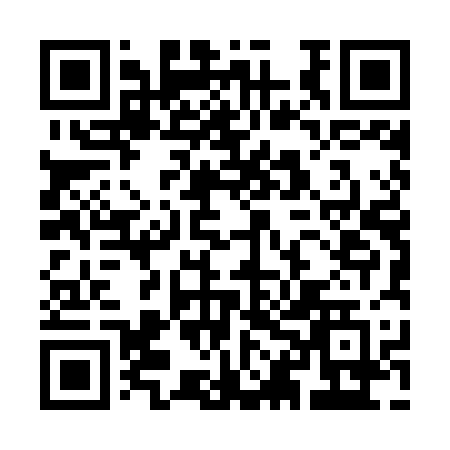 Prayer times for Cape St. George, Newfoundland and Labrador, CanadaWed 1 May 2024 - Fri 31 May 2024High Latitude Method: Angle Based RulePrayer Calculation Method: Islamic Society of North AmericaAsar Calculation Method: HanafiPrayer times provided by https://www.salahtimes.comDateDayFajrSunriseDhuhrAsrMaghribIsha1Wed4:226:061:246:288:4210:272Thu4:196:051:246:298:4310:293Fri4:176:031:246:308:4510:314Sat4:156:011:236:318:4610:345Sun4:126:001:236:318:4810:366Mon4:105:581:236:328:4910:387Tue4:085:571:236:338:5010:408Wed4:055:551:236:348:5210:429Thu4:035:541:236:358:5310:4510Fri4:015:521:236:368:5510:4711Sat3:585:511:236:368:5610:4912Sun3:565:501:236:378:5710:5113Mon3:545:481:236:388:5910:5314Tue3:525:471:236:399:0010:5615Wed3:505:461:236:409:0110:5816Thu3:475:441:236:409:0311:0017Fri3:455:431:236:419:0411:0218Sat3:435:421:236:429:0511:0419Sun3:415:411:236:439:0611:0720Mon3:395:401:236:439:0811:0921Tue3:375:381:236:449:0911:1122Wed3:355:371:236:459:1011:1323Thu3:335:361:246:459:1111:1524Fri3:315:351:246:469:1211:1725Sat3:295:341:246:479:1411:1926Sun3:295:341:246:479:1511:1927Mon3:285:331:246:489:1611:2028Tue3:285:321:246:499:1711:2129Wed3:285:311:246:499:1811:2130Thu3:275:301:246:509:1911:2231Fri3:275:301:256:519:2011:22